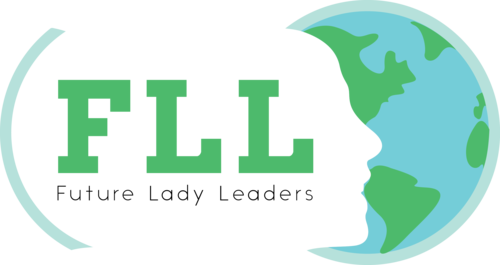 December Workshop: Budgeting ExerciseOccupation selected:___________________________________________Yearly salary:_________________________________________________Monthly salary (Yearly amount/12 months):________________________Select a home:Select a vehicle:Plan your family:Lifestyle ChoicesSelect a pet:Select a past time/hobby:Select a phone option:Mansion$25,000 per yearFits family of 5 comfortably + guest room, has pool and large yard – great for hosting parties! Due to size, high taxes and help is needed cleaning/maintaining the home and there are no close neighbors nearby.Classic Colonial $15,000 per yearFits family of 5, in nice neighborhood with a great school. Farm House$13,000 a yearFits family of 5, older home that costs more to heat and will definitely require future repairs. Peaceful property, lots of land and privacy. Rancher$10,000 a yearFits family of 4, not much storage space and rooms are smaller, but wonderful neighborhood and great yard – in good school district. Mobile Home$5,000 a yearFits family of 3, 4 if kids share a room, small but nice inside! 1 bathroom and not a lot of other families nearby.Beach House$12,000 a yearSmall cottage, but right on the beach! 2 bedrooms, 1 bathroom, it is tight for 3 people to stay in for awhile – but great location! It is an hour and 30 minutes away from your job.Mercedes convertible$6,000 a yearFun to drive! Has 2 seats and goes really fast! Luxury car, so more expensive to maintain – but good gas mileage! New SUV$4,500 a yearNice, clean, new and fits 7 passengers! Not the best with gas mileage.Pre-owned sedan $1,500 a yearFits 5, over 10 years old, but well maintained and reliable – great gas mileage.Pre-owned Ford truck$2,000 a yearCan fit 3 comfortably, 5 with a tight squeeze! Great for a work and going off roadPre-owned minivan $2,500 a yearPerfect for a family, lots of space and storage, very reliable and will get you were you want to go.Pre-owned station wagon$1000 a yearOld, will break down frequently, but cheap and available. 0 Children$0Only costs you spend on yourself!1 Child $10,000 a yearMedical bills, food, clothing, necessities,  saving for college etc.2 Children $20,000 a yearMedical bills, food, clothing, necessities,  saving for college etc. x TWO3 Children $30,000 a yearMedical bills, food, clothing, necessities,  saving for college etc. x THREE4 Children $40,000 a yearMedical bills, food, clothing, necessities,  saving for college etc. x FOURDog$1,000 a yearGreat pet! Adds costs like food, Vet visits, medicine, supplies etc.Cat$1000 a yearGreat pet! Adds costs like food, Vet visits, medicine and supplies etc.None$0No extra costs!Bikes/riding outdoors       $500 a yearFun, easily accessible and can be social. Reading/going to the library$0Free! Can go to events at Library or take books home to enjoyTraveling/going on vacations$5,000 a yearTravel and see lots of exciting places and have new experiences.1 Smart Phone$1000 a yearPhone + monthly plan costSmart phone for all of family$1000 a year x familyPhone cost x family + monthly plan cost1 mobile phone – no internet$500 a yearPhone cost x monthly plan 